Музыкальный материал (диктанты).1 группа. 1) Мелодический диктант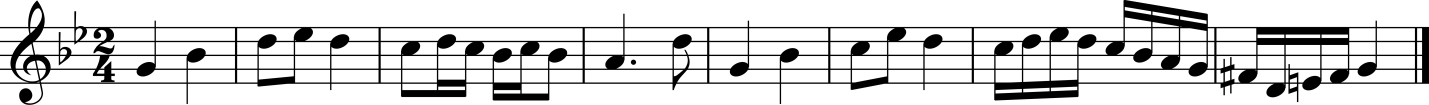 2) Ритмический диктант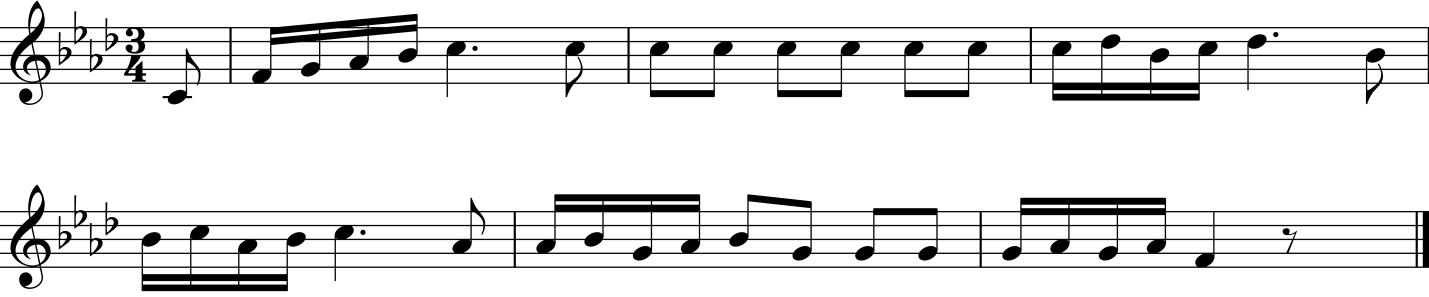 2 группа.1) Мелодический диктант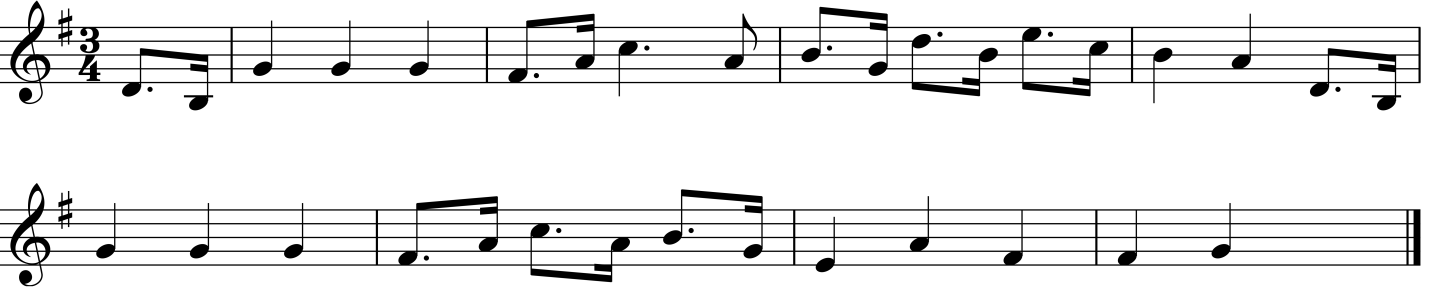 2) Ритмический диктант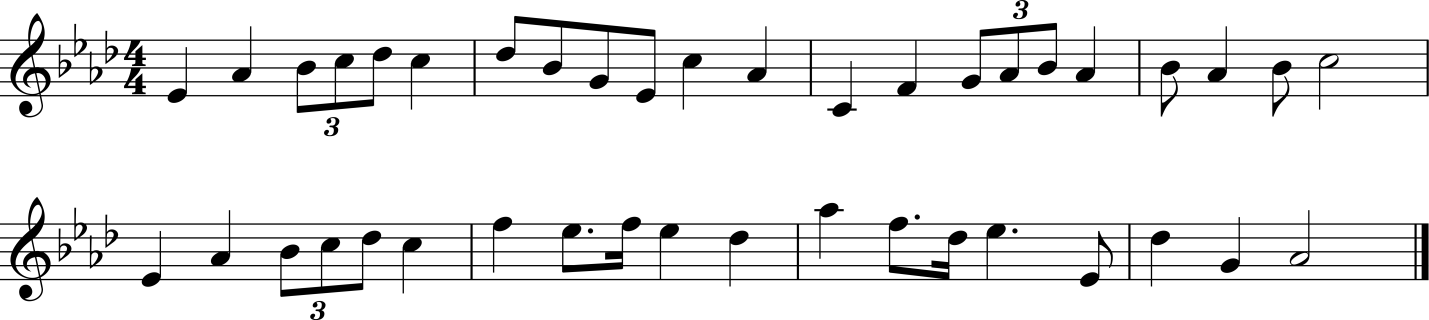 3 группа.1) Мелодический диктант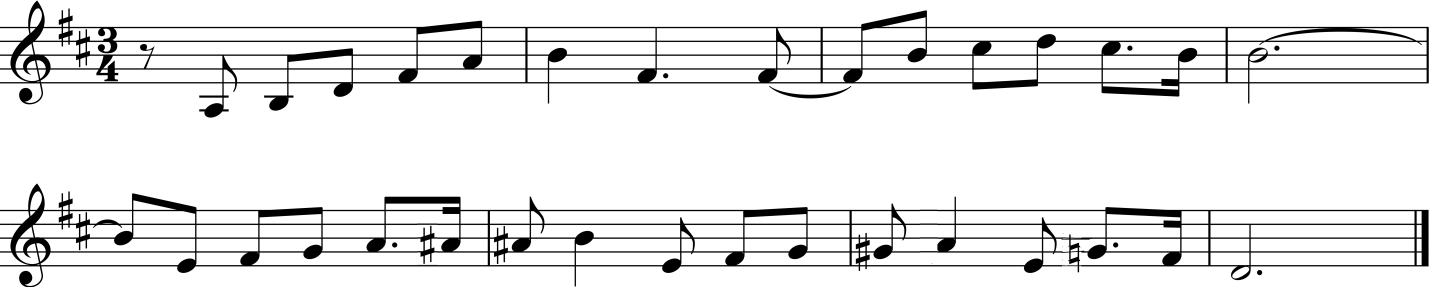 2) Ритмический диктант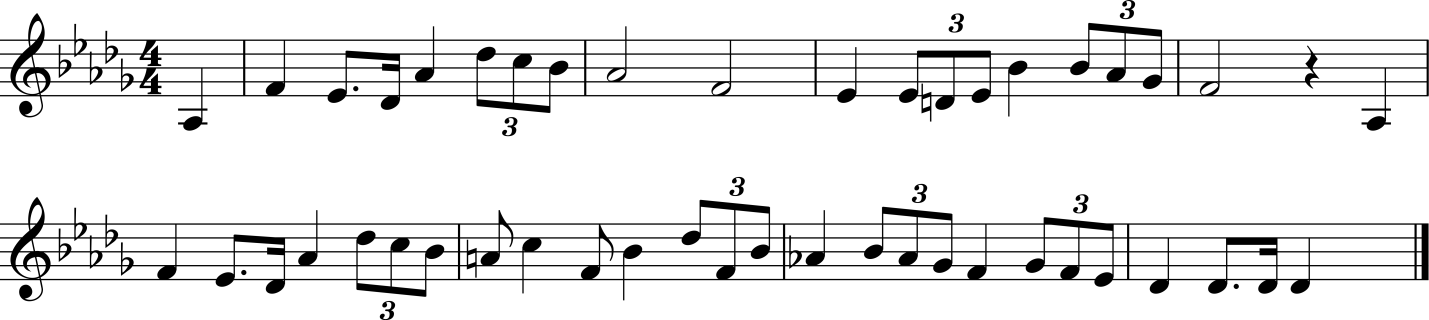 